               T.E  ΣΕΓΑΣ  ΚΕΡΚΥΡΑΣ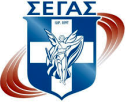 Αρ.πρωτ.    51                                                          Κέρκυρα   10/05/2022ΠΡΟΣ  : Τα  Σχολεία  Α/βάθμιας  Εκπ/σης  Ν.ΚέρκυραςΠ   Ρ  Ο  Κ  Η  Ρ  Υ  Ξ  ΗΠΑΓΚΕΡΚΥΡΑΪΚΩΝ  ΑΓΩΝΩΝ ΣΤΙΒΟΥ ΔΗΜΟΤΙΚΩΝ ΣΧΟΛΕΙΩΝ Κοιν.   ΣΕΓΑΣ  Αθήνα Γραφείο Ανάπτυξης             Περιφερειακό Δ/ντη Εκπ/σης κ. Πέτρο Αγγελόπουλο             Δ/ντη  ΄Α/βαθμιας  Εκπ/σης  κ. Χρήστο Άνθη            Ε.Δ  Ε.Α.Κ Κέρκυρας              Συντονίστρια Φ.Α Ι. Νήσων              Σωματεία ΤΕ ΣΕΓΑΣ Κέρκυρας              Η  Τ.Ε ΣΕΓΑΣ Κέρκυρας στα πλαίσια του Αναπτυξιακού Προγράμματος Στίβου της Ομοσπονδίας ,  διοργανώνει τους Αγώνες Στίβου Δημοτικών Σχολείων του Ν.Κέρκυρας με τους παρακάτω όρους :   1.ΗΜΕΡΟΜΗΝΙΑ :    ΤΕΤΑΡΤΗ    25  ΜΑΪΟΥ  2022 2. ΤΟΠΟΣ  ΔΙΕΞΑΓΩΓΗΣ   :  ΕΘΝΙΚΟ  ΣΤΑΔΙΟ ΚΕΡΚΥΡΑΣ  3.  ΑΓΩΝΙΣΜΑΤΑ  -  ΣΥΜΜΕΤΟΧΗ : α) ΜΑΘΗΤΕΣ – ΤΡΙΕΣ   Γ΄ &  Δ΄  ΤΑΞΗΣ 50μ. – 600μ.  – ΜΗΚΟΣβ) ΜΑΘΗΤΕΣ –ΤΡΙΕΣ  Ε΄ &  ΣΤ΄ ΤΑΞΗΣ 60μ. – 1000μ. – ΜΗΚΟΣ – ΥΨΟΣ –ΣΦΑΙΡΟΒΟΛΙΑ 3kgΠΡΟΣΟΧΗ :   Τα αγωνίσματα των  50μ. & 60μ.  ΑΓΟΡΙΩΝ & ΚΟΡΙΤΣΙΩΝ  θα διεξαχθούν σε  ΤΕΛΙΚΕΣ  ΣΕΙΡΕΣ. -   Στο  άλμα  σε  Μήκος  και  στη Σφαιροβολία (3kg)  οι μαθητές – τριες θα αγωνισθούν με δυο  (2) προσπάθειες.-   Το άλμα  σε Ύψος θα ξεκινήσει από το 1μ. και θα ανεβαίνει ανά 5 εκατ.  4. ΔΗΛΩΣΕΙΣ  ΣΥΜΜΕΤΟΧΗΣ : Όλοι οι Μαθητές-τριες που θα λάβουν μέρος θα  πρέπει  να  δηλώσουν   την  παρουσία τους.   1 ΩΡΑ   πριν την έναρξη  του  ΑΓΩΝΙΣΜΑΤΟΣ ΤΟΥΣ . ~ Κάθε μαθητής-τρια μπορεί να λάβει μέρος  σε (1) ΕΝΑ ΜΟΝΟ  αγώνισμα.  5. ΙΑΤΡΙΚΗ  ΕΞΕΤΑΣΗ  : (ΠΡΟΣΟΧΗ)    Οι Μαθητές-ιες θα συμμετάσχουν στους Αγώνες εφόσον είναι υγιείς  και συμμετέχουν στο μάθημα της Φυσικής Αγωγής.   H πιστοποίηση της υγείας των μαθητών/τριων είναι υποχρεωτική και συμμετέχουν στους Αγώνες  με αποκλειστική ευθύνη των γονέων – κηδεμόνων τους. ΔΕΝ ΧΡΕΙΑΖΕΤΑΙ ΝΑ ΕΧΟΥΝ ΜΑΖΙ ΤΟΥΣ ΞΕΧΩΡΙΣΤΗ  ΒΕΒΑΙΩΣΗ ΥΓΕΙΑΣ    6. ΕΞΟΔΑ  ΜΕΤΑΚΙΝΗΣ    ΔΕΝ θα καλυφθούν   έξοδα μετακίνησης στους μαθητές-ιες και στους συνοδούς   των  Σχολείων.     7. ΕΠΑΘΛΑ  :  Στους  έξι πρώτους – ες  κάθε  αγωνίσματος θα απονεμηθούν  έπαθλα , στον 1ο Νικητή/τρια Κύπελλο, Μετάλλιο, Δίπλωμα , στον 2ο & 3ο Νικητή/τρια  Μετάλλιο & Δίπλωμα  και στον 4ο , 5ο , 6ο  Νικητή/τρια  Δίπλωμα.   Κύπελλο - Μετάλλιο - Δίπλωμα  θα απονεμηθεί στο 1ο  Σχολείο της Βαθμολογίας Αγοριών  και  Κοριτσιών  (ξεχωριστά).  8.ΒΑΘΜΟΛΟΓΙΑ ΣΧΟΛΕΙΩΝ : Η βαθμολογία θα υπολογισθεί  ως  εξής :  1ος Νικητής-ια 7 βαθμοί , 2ος Νικητής-ια 5 βαθμοί,  3ος-η  4 βαθμοί , 4ος-η  3 βαθμοί , 5ος– η 2 βαθμοί,  και 6ος-η 1 βαθμό.  Παρακαλούνται οι Καθηγητές Φ.Α να προτρέψουν τους μαθητές-ιες για την καλύτερη και μεγαλύτερη συμμετοχή του Σχολείου τους.  9.ΤΕΧΝΙΚΟΣ ΥΠΕΥΘΥΝΟΣ ΑΓΩΝΩΝ :   Καθήκοντα τεχνικού υπεύθυνου αγώνων εκτελεί ο Τεχνικός Σύμβουλος της Τ.Ε  ΣΕΓΑΣ κ. Νίκος Μόσχος.Για  την Τ.Ε ΣΕΓΑΣ Κέρκυρας  Ο Πρόεδρος                                                             Ιωάννης  Λέσσης       ΠΡΟΓΡΑΜΜΑ  ΑΓΩΝΩΝ ΔΗΜ. ΣΧΟΛΕΙΩΝ 25  ΜΑΙΟΥ  202217.00 : 50μ. ΑΓΟΡΙΩΝ  Γ΄& Δ΄ ΤΑΞΗ   (ΤΕΛΙΚΕΣ  ΣΕΙΡΕΣ)              ΜΗΚΟΣ  ΚΟΡΙΤΣΙΩΝ Γ΄& Δ΄  ΤΑΞΗ    ΤΕΛΙΚΟΣ            ΥΨΟΣ  ΑΓΟΡΙΩΝ  Ε΄& ΣΤ΄  ΤΑΞΗ     ΤΕΛΙΚΟΣ ΤΟ ΑΛΜΑ ΣΕ ΥΨΟΣ ΑΓΟΡΙΩΝ ΘΑ ΞΕΚΙΝΗΣΕΙ ΑΠΟ ΤΟ 1μ.  ΚΑΙ ΑΝΑ 5εκ.            ΣΦΑΙΡΟΒΟΛΙΑ  ΑΓΟΡΙΩΝ Ε & ΣΤ΄   ΤΑΞΗ   ΤΕΛΙΚΟΣ              17.15 : 50μ. ΚΟΡΙΤΣΙΩΝ Γ & Δ΄  ΤΑΞΗ   (ΤΕΛΙΚΕΣ  ΣΕΙΡΕΣ)17.30 : 60μ. ΑΓΟΡΙΩΝ Ε΄& ΣΤ΄  ΤΑΞΗ   (ΤΕΛΙΚΕΣ  ΣΕΙΡΕΣ)             ΜΗΚΟΣ ΑΓΟΡΙΩΝ  Γ΄& Δ΄  ΤΑΞΗ   ΤΕΛΙΚΟΣ  17.45 :  60μ.ΚΟΡΙΤΣΙΩΝ Ε΄& ΣΤ΄ ΤΑΞΗ   (ΤΕΛΙΚΕΣ  ΣΕΙΡΕΣ)              ΥΨΟΣ ΚΟΡΙΤΣΙΩΝ  Ε΄& ΣΤ΄  ΤΑΞΗ    ΤΕΛΙΚΟΣ ΤΟ ΑΛΜΑ ΣΕ ΥΨΟΣ ΚΟΡΙΤΣΙΩΝ ΘΑ ΞΕΚΙΝΗΣΕΙ ΑΠΟ ΤΟ 1μ.  ΚΑΙ ΑΝΑ 5εκ.18.00 : 600μ. ΑΓΟΡΙΩΝ Γ΄& Δ΄  ΤΑΞΗ  ΤΕΛΙΚΟΣ             ΜΗΚΟΣ ΚΟΡΙΤΣΙΩΝ Ε΄& ΣΤ΄   ΤΑΞΗ   ΤΕΛΙΚΟΣ              ΣΦΑΙΡΟΒΟΛΙΑ ΚΟΡΙΤΣΙΩΝ Ε΄& ΣΤ΄   ΤΑΞΗ  ΤΕΛΙΚΟΣ               18.15 :  600μ. ΚΟΡΙΤΣΙΩΝ Γ΄& Δ΄  ΤΑΞΗ  ΤΕΛΙΚΟΣ  18.30  : 1000μ.  ΑΓΟΡΙΩΝ  Ε΄& ΣΤ΄  ΤΑΞΗ     ΤΕΛΙΚΟΣ             ΜΗΚΟΣ  ΑΓΟΡΙΩΝ Ε΄& ΣΤ΄  ΤΑΞΗ   ΤΕΛΙΚΟΣ19.00 : 1000μ. ΚΟΡΙΤΣΙΩΝ Ε΄& ΣΤ΄    ΤΑΞΗ  ΤΕΛΙΚΟΣΑΠΟΝΟΜΗ  ΕΠΑΘΛΩΝΜΕΤΑ ΤΟ ΤΕΛΟΣ ΚΑΘΕ ΑΓΩΝΙΣΜΑΤΟΣ ΟΙ ΕΞΗ ΠΡΩΤΟΙ –ΠΡΩΤΕΣ  ΝΙΚΗΤΕΣ-ΙΕΣ ΘΑ ΠΕΡΙΜΕΝΟΥΝ ΣΤΟ ΧΩΡΟ ΤΩΝ ΑΓΩΝΩΝ ΓΙΑ  ΤΗΝ ΑΠΟΝΟΜΗ 1ος ΝΙΚΗΤΗΣ ΤΡΙΑ : ΚΥΠΕΛΛΟ–ΜΕΤΑΛΛΙΟ-ΔΙΠΛΩΜΑ2Ος   &   3ος  : ΝΙΚΗΤΗΣ-ΤΡΙΑ : ΜΕΤΑΛΛΙΟ – ΔΙΠΛΩΜΑ4ος-5ος-6ος : ΝΙΚΗΤΗΣ –ΤΡΙΑ  ΔΙΠΛΩΜΑ